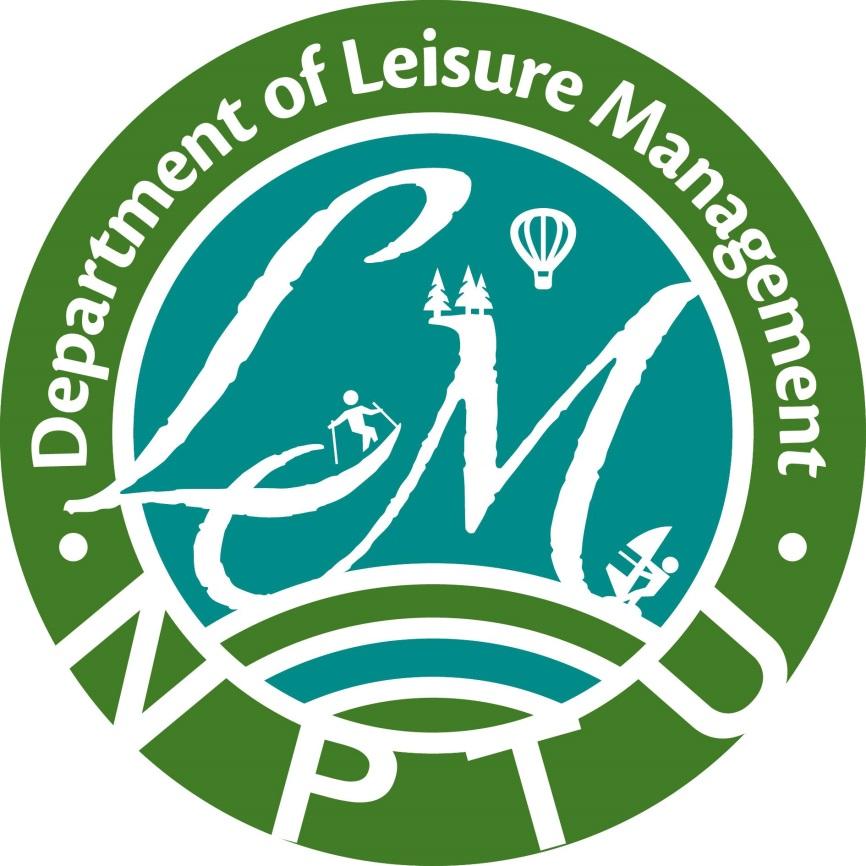 完成日期：2023年2月20日目錄簡介1.活動目的：為了讓系上聯繫大家的情誼，將透過辦理遊戲進行互動拉近系上師生、直屬間的關係，讓大家能有個愉快的夜晚。2.主辦單位：第23屆系學會3.活動負責人：王靖 藍珮瑄4.活動名稱：期初系大5.活動日期：民國112年3月2日6.活動時間: 18:00～20:007.活動地點：教學二館N1038.參加對象：休閒系全體師生9.活動人數：約50人10.活動性質：遊戲11.報名時間：112年2月20日～112年2月24日12.報名費用：有繳系會費50元，無繳100元費用13.活動流程：參考附錄一14.籌備行事曆：參考附錄二15.工作人員名單：參考附錄三16.餐桌小遊戲內容：參考附錄四17.活動場地配置圖：參考附錄五18.預算表：參考附錄六活動流程(附件一)籌備行事曆(附件二)一月份二月份三月份工作人員名單(附件三)一、前置作業二、當天工作分配遊戲 (附件四)活動場地配置圖(附件五)(一)位置配置圖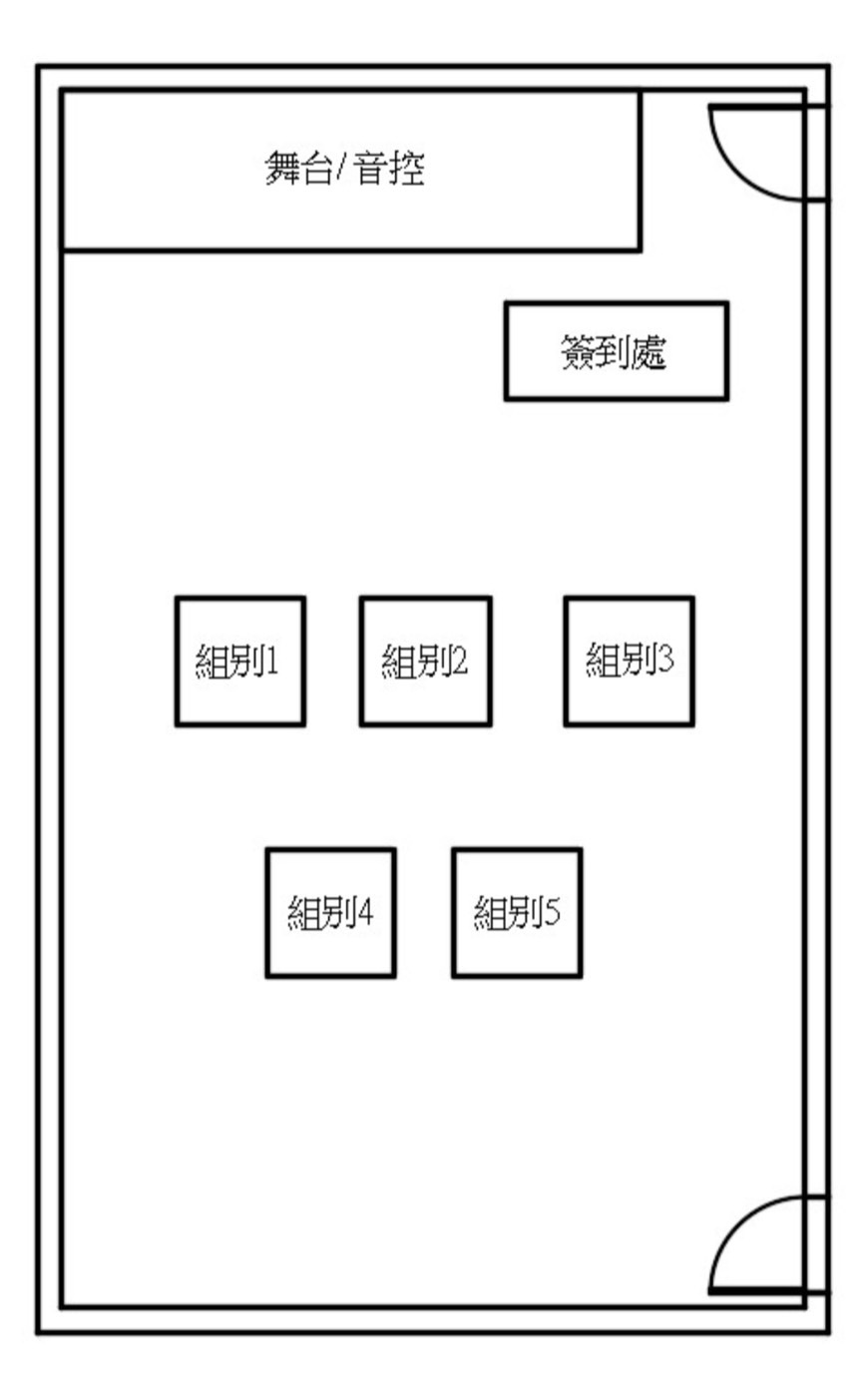 預算表（附件六）時間分鐘活動名稱17:50~18:1020簽到18:10~19:1060遊戲時間19:10~19:2515休息19:25~20:0045遊戲時間20:00~20:3030場復123456活動籌備7活動籌備89101112131415161718192021222324252627282930311234567891011121314企劃書15企劃書16企劃書17企劃書181920活動報名21活動報名22活動報名23活動報名24活動報名252627281租借遊戲2活動當天345678910111213141516171819202122232425262728293031姓名班級工作藍珮瑄休閒二甲總召王靖休閒二甲副召黃偉倫休閒二甲主持人黃立君休閒二甲簽到藍珮瑄休閒二甲攝影黃品捷休閒二甲機動劉翔達休閒二甲關主鄭家倫休閒二甲關主黃詮皓休閒二甲關主杜芷瑄休閒二甲關主黃珮甄休閒二甲關主工作項目工作項目負責人備註總、副召總、副召藍珮瑄 王靖活動聯絡活動宣傳藍珮瑄 王靖活動聯絡桌椅租借藍珮瑄 王靖活動聯絡場地申請藍珮瑄 王靖活動聯絡企劃書藍珮瑄 王靖活動聯絡活動申請藍珮瑄 王靖活動聯絡餐點接洽藍珮瑄 王靖活動聯絡保險事宜藍珮瑄 王靖表單製作報名表單藍珮瑄 王靖表單製作抽獎卷藍珮瑄 王靖表單製作流程表製作藍珮瑄 王靖表單製作PPT製作藍珮瑄 王靖表單製作簽到表製作藍珮瑄 王靖表單製作回饋表單藍珮瑄 王靖美工製作宣傳海報美宣組美工製作宣傳海報美宣組美工製作宣傳海報美宣組器材準備器材準備藍珮瑄 王靖工作項目工作項目負責人備註硬體測試燈光藍珮瑄 王靖硬體測試冷氣藍珮瑄 王靖硬體測試麥克風藍珮瑄 王靖硬體測試音響藍珮瑄 王靖名稱內鬼疑雲規則玩的時候每個人都會知道一個題目，每個人要輪流說出跟題目有關的資訊，而且不能重複。但是，有一個人的題目跟別人不一樣，那個人就是內鬼，其他人要想辦法抓出誰是內鬼。需要物品桌遊名稱狼人殺規則狼人殺是一款人數非對稱的對立遊戲，主要是由７～１９名玩家（包括主持人）所組成，分成好人與狼人兩種陣營，好人驅逐全部狼人獲勝，狼人只要殺光全部神職（屠神）或者是全部平民（屠民）就算贏，玩家必須扮演好自己陣營中所屬的角色，除了平民都有各自能力，善用能力協助該陣營，並獲得最後勝利需要物品角色紙牌名稱化裝舞會規則● 有質疑時，所有質疑玩家和被質疑玩家，皆翻開牌對質
● 如果質疑的玩家，有被質疑者所要執行的角色能力的角色牌，則被質疑者要支付１塊給法院，質疑者持有該卡牌可以直接執行能力，及時不再自己回合
● 例：Ａ玩家沒有國王卻宣布自己是國王要拿３塊，Ｂ玩家說我才是國王，則一起翻開牌，Ｂ玩家才是國王，則Ａ玩家要支付１塊給法院，而Ｂ玩家不再自己回合能直接執行角色能力
● 如果被質疑的玩家說的是事實，則質疑者要支付一塊錢
● 如果對質的所有人皆沒有宣布角色能力的角色，每個玩家都要罰一塊需要物品桌遊名稱妙語說書人規則玩家輪流擔任說書人角色，說書人玩家要出一張手牌，並說一段這張手牌的關聯故事，或是用簡單的一句話去形容這張牌，同時所有玩家也都要打出一張手牌，接著再一起開牌。除了說書人以外，所有玩家要猜測說書人打出的手牌是哪張，提示就是剛剛說書人講的關聯故事。需要物品桌遊名稱矮人礦坑規則玩家會被分為兩個陣營，好矮人和壞矮人。玩家每回合必須出一張牌來連接道路、陷害或幫助別人、或是直接棄牌不出，然後再抽一張牌來補充自己的手牌。矮人礦坑的好矮人目標是將道路接到有金礦的目標牌上，壞矮人則是阻止好矮人達到目的。需要物品桌遊項目數量單價總計備註飲料50杯301500桌遊租借5組100500美宣費用1250250總計2250